Provided as a service to medicine by Item number: CON/09-0080-615077 Date of preparation: August 2009Mood diary Property of Stick your  picture hereHow to use this  mood diaryThis mood diary can help parents, teachers, doctors and younger  children keep track of their progress and identify both problems  and successes. At home in the evening, the child simply sticks in a happy or sad face  in the “School” and “Home” boxes, to show whether they have had  a good time or bad time overall. On weekdays, “School” means the  school day, and “Home” means the afternoon and evening after school.  At weekends, there are places for “Morning” and “Afternoon/Evening”. Parents, teachers and the child themselves can add comments at any  time. Completed diaries for one or more weeks may be useful when the  child sees the doctor. The diary could also be used as part of a reward system. Example opposite At the end of each day:  Think...did I have a good day or a bad day  at school?  In the “School” space, stick in a face that shows how you felt during the day.  Now do the same for home time in the afternoon  and evening. Stick in a face that shows how  you felt.  You, your parents and teachers can write  in comments. 1st Sept Gary Start date: Name: Day mon tue wed thur fri sat sun School home morning evening 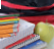 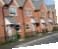 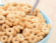 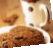 Comments Well done Gary! Dad Sent out of class, persistent  misbehaviour. D Tomkins More on task today. D Tomkins Had a tantrum at shops. mum Good lad! mum Forgot medicine this  morning! mum IT’S THE  WEEKEND!Ran off while out shopping,  found with security guard.  mum What a star, covered every blade  of grass v. Carlton Boys, should  have had a penalty! Dad Start date: Name: Day mon tue wed thur fri Comments 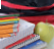 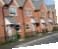 School home IT’S THE  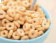 morning evening 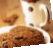 sat sun WEEKEND!Start date: Name: Day mon tue wed thur fri Comments 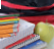 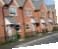 School home IT’S THE  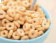 morning evening 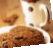 sat sun WEEKEND!Start date: Name: Day mon tue wed thur fri Comments 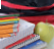 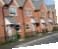 School home IT’S THE  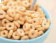 morning evening 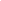 sat sun WEEKEND!Start date: Name: Day mon tue wed thur fri Comments 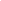 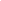 School home IT’S THE  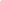 morning evening 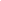 sat sun WEEKEND!Start date: Name: Day mon tue wed thur fri Comments 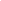 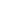 School home IT’S THE  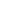 morning evening 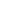 sat sun WEEKEND!Start date: Name: Day mon tue wed thur fri Comments 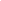 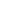 School home IT’S THE  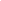 morning evening 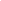 sat sun WEEKEND!Start date: Name: Day mon tue wed thur fri Comments 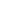 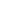 School home IT’S THE  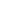 morning evening 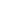 sat sun WEEKEND!Start date: Name: Day mon tue wed thur fri Comments 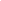 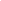 School home IT’S THE  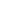 morning evening 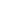 sat sun WEEKEND!Start date: Name: Day mon tue wed thur fri Comments 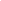 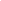 School home IT’S THE  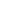 morning evening 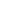 sat sun WEEKEND!Start date: Name: Day mon tue wed thur fri Comments 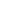 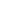 School home IT’S THE  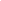 morning evening 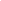 sat sun WEEKEND!Start date: Name: Day mon tue wed thur fri Comments 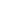 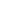 School home IT’S THE  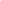 morning evening 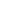 sat sun WEEKEND!Start date: Name: Day mon tue wed thur fri Comments 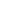 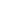 School home IT’S THE  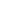 morning evening 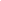 sat sun WEEKEND!Start date: Name: Day mon tue wed thur fri Comments 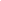 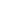 School home IT’S THE  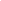 morning evening 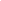 sat sun WEEKEND!Start date: Name: Day mon tue wed thur fri Comments 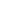 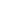 School home IT’S THE  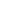 morning evening 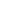 sat sun WEEKEND!Start date: Name: Day mon tue wed thur fri Comments 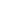 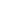 School home IT’S THE  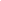 morning evening 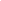 sat sun WEEKEND!Start date: Name: Day mon tue wed thur fri Comments 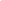 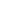 School home IT’S THE  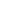 morning evening 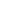 sat sun WEEKEND!